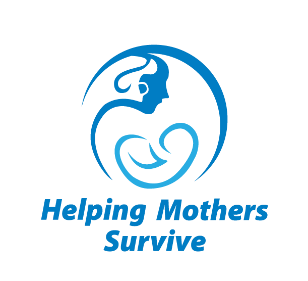 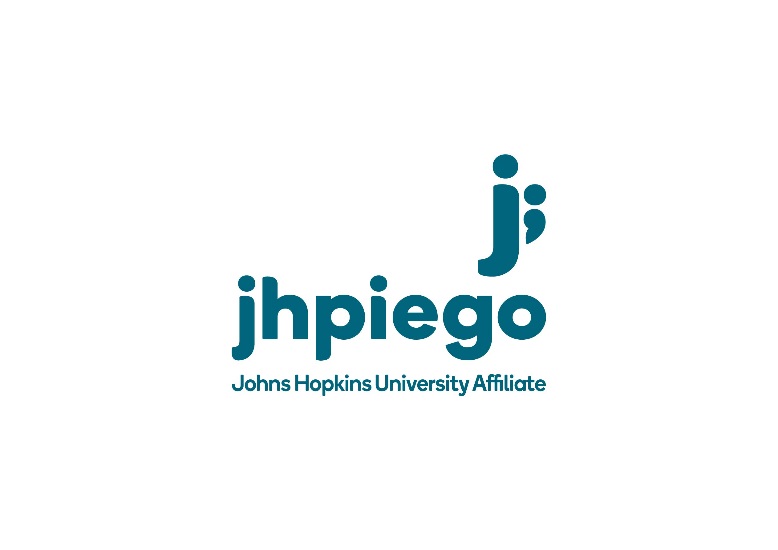 Questionnaire préalable / Post-test (encercler une réponse)Aider les mères à survivre [Helping Mothers Survive] Saignement après la naissance - ComplèteJournée 1 Évaluation des connaissancesNom ou ID du/de la participant(e)__________________________ Date ___________________INSTRUCTIONS : Pour chaque question, encercler la lettre indiquant la réponse correcte.Laquelle des listes suivantes indique les trois PRINCIPALES causes des saignements après la naissance ?L'atonie utérine, la rétention placentaire et les déchirures périnéalesL'atonie utérine, le paludisme et la déshydratationLa rétention placentaire, le paludisme et les déchirures périnéalesL'atonie utérine, la présence de jumeaux et les déchirures périnéalesLaquelle des listes suivantes contient les trois étapes de la Gestion active de la troisième période de l'accouchement ?L'administration d'utérotoniques, la délivrance artificielle du placenta et la vérification de la présence de déchiruresLe clampage du cordon, l'attente de la délivrance du placenta et l'administration d'utérotoniquesL'administration d'utérotoniques, la traction contrôlée du cordon et la vérification de la tonicité utérineL'attente de la délivrance du placenta, la vérification de la présence de déchirures et de la tonicité utérine.Selon l'Organisation mondiale de la Santé, un médicament utérotonique doit être administré à la mère :Immédiatement avant la naissance du nouveau-néDans la minute suivant la naissance du nouveau-néDans les 5 minutes suivant la naissance du nouveau-néDans l'heure suivant la naissance du nouveau-néQuel médicament ne nécessite pas d'être conservé au frais ?Le misoprostol L'ocytocineL'ergométrineQuelles sont les doses CORRECTES d'utérotoniques à administrer pendant la gestion active de la troisième période de l'accouchement ?Comprimés de misoprostol de 800 μgComprimés de misoprostol de 1200 mcgOcytocine - 10 unitésOcytocine - 40 unités À quelle fréquence les saignements et la tonicité utérine de la femme doivent-ils être contrôlés après la délivrance du placenta ?Toutes les 10 minutes pendant les 6 premières heures suivant l'accouchementToutes les 15 minutes pendant les 2 premières heures suivant l'accouchementUne fois par heure pendant les 24 premières heures suivant l'accouchementUne fois par jour pendant la première semaine suivant l'accouchementLorsqu'une mère saigne, mais que son utérus est dur et son placenta délivré et complet, laquelle des actions suivantes est la PLUS correcte ?Vérifier la présence de déchiruresAdministrer une deuxième dose d’utérotoniquesRemplir le vagin de la mère avec de la gaze  Demander à la femme si elle est séropositive du VIHSi vous n'avez pas été formé à suturer, et si la mère saigne en raison de déchirures qui sont visibles, laquelle des actions suivantes est la PLUS correcte ?Le tamponnement vaginal au moyen de mèche ou de tampon de gazeUtiliser une technique propre pour exercer une pression continue avec de la gaze propreMasser l'utérus afin d'arrêter le saignementLorsque le placenta de la mère est délivré et intact, que son utérus est mou et ne répond pas au massage, qu'elle a reçu 2 doses d'utérotonique et que vous ne pouvez pas voir de déchirures, et qu'elle continue à saigner excessivement, la chose la PLUS correcte à faire est :Lui demander de s'accroupir et de tenir bonAdministrer des antibiotiquesLui proposer de mangerExercer une compression bimanuellePendant le transport d'une patiente vers un niveau supérieur de soins, le bébé doit rester avec sa famille.VraiFauxSi l'utérus est dur, cela signifie que la mère ne peut pas souffrir d’une hémorragie du post-partum. VraiFauxQuels soins du post-partum sont les PLUS APPROPRIÉS chez une mère qui a subi une compression bimanuelle en raison de saignements excessifs ?Les mêmes soins que chez toute autre femme qui vient d'accoucher. Si les saignements ont cessé, il n'y a plus de risque.Des soins avancés parce qu'elle a perdu beaucoup de sang et que les saignements peuvent recommencer Les soins à domicile doivent commencer le plus tôt possible après l'accouchement afin que la femme puisse se reposer.Des soins avancés afin de faire une hystérectomie.Si le placenta de la mère est expulsé et intact, si son utérus est dur, et si vous ne pouvez pas voir de déchirures, mais qu'elle continue à saigner excessivement, vous devez faire appel à un prestataire de soins spécialisés pour vous aider à prendre soin de la mère. VraiFauxUn saignement vaginal lent et continu après l'accouchement peut être le signe d'une hémorragie du post-partum.VraiFauxSi le placenta n'a pas été expulsé dans l'heure qui suit l’accouchement ou que la mère saigne abondamment, des soins avancés doivent être recherchés immédiatement.VraiFaux